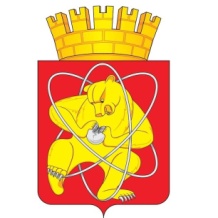 Муниципальное образование «Закрытое административно – территориальное образование  Железногорск Красноярского края»ГЛАВА ЗАТО г. ЖЕЛЕЗНОГОРСКПОСТАНОВЛЕНИЕ      23.03.2020                                                                                         				      № 7пг. ЖелезногорскОб отмене постановления Главы ЗАТО г. Железногорск от 18.03.2020 № 6п 	Руководствуясь статьей 16 Федерального закона от 06.10.2003 № 131-ФЗ «Об общих принципах организации местного самоуправления в Российской Федерации», принимая во внимание Указ Губернатора Красноярского края от 16.03.2020 N 54-уг «О мерах по организации и проведению мероприятий, направленных на предупреждение завоза и распространения, своевременного выявления и изоляции лиц с признаками новой коронавирусной инфекции, вызванной 2019-nCoV, на территории Красноярского края», руководствуясь Уставом ЗАТО Железногорск,ПОСТАНОВЛЯЮ:1. Отменить постановление Главы ЗАТО г. Железногорск от 18.03.2020 № 6п «О назначении публичных слушаний по вопросу внесения изменений в Правила благоустройства территории ЗАТО Железногорск».2. Управлению делами Администрации ЗАТО г. Железногорск (Е. В. Андросова) довести настоящее постановление до сведения населения через газету «Город и горожане».3. Отделу общественных связей Администрации ЗАТО г. Железногорск (И. С. Пикалова) разместить настоящее постановление на официальном сайте муниципального образования «Закрытое административно-территориальное образование город Железногорск Красноярского края» в информационно-телекоммуникационной сети «Интернет».4. Контроль над исполнением настоящего постановления возложить на Первого заместителя Главы ЗАТО г. Железногорск по жилищно-коммунальному хозяйству А. А. Сергейкина.5. Настоящее постановление вступает в силу после его официального опубликования.Глава ЗАТО г. Железногорск							 И. Г. Куксин